Al Dirigente dell’Ufficio IVAmbito Territoriale di Chieti e PescaraOggetto: delega per il conferimento proposta di assunzione  per l’ anno scolastico 2020/21Il/Lasottoscritto/a__________________________________________________________________(cognome e nome)Codice Fiscale ______________________________ nato/a il __/__/____ a __________________________________residente a ____________________________cap _________________ in Via/Piazza  __________________________e-mail ________________________________  n. cellulare (necessario per contatti relativi alla presente procedura) ___________________________inserito/a alla posizione n. ______  con punti ___ (indicare con una X la GRADUATORIA di interesse) GRADUATORIE PROVINCIALI SUPPLENZE di ________ (prima o seconda) fascia CLASSE DI CONCORSO ________ 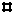  GPS INCROCIATA di I grado DI ________ (prima o seconda) fascia  per il SOSTEGNO GPS INCROCIATA di II grado DI ________ (prima o seconda) fascia  per il SOSTEGNOdella provincia di PESCARA  per l’a.s. 2020/21DELEGAil Dirigente dell’Ufficio IV - Ambito Territoriale di Chieti e Pescara   a rappresentarlo/a, ai fini della individuazione per la proposta di contratto a t.d. nella scelta della sede, secondo le indicazioni di preferenza inviate contestualmente alla delega, impegnandosi, di conseguenza, ad accettare la scelta operata dal designato in virtù della presente delega. Si allega copia del documento di riconoscimento.Se beneficiario di L.104/92 art. 21,dall’art. 33 comma 6 e dall’art. 33 commi 5 e 7 si allega la seguente  documentazione:___________________________________________________________________.Il sottoscritto chiede la precedenza nella scelta della sede ex art. 33, co. 5/7 L. 104/92 dichiarando che il disabile da assistere è residente nel comune di ____________ e che non è inserito in struttura ospedaliera o residenziale.Il sottoscritto dichiara, nel caso sia stato convocato su più classi di concorso anche di ordini diversi,  di scegliere:la classe di concorso ___________  e rinuncia ad una eventuale individuazione nelle altre classi di concorso OPPUREil seguente ordine di preferenza:1 _____________2_____________3_____________Data											Firma……..…………..N.B. La presente delega, compilata in tutte le sue parti,corredata da valido documento di identità e codice  deve essere fatta pervenire, ( in formato PDF )  entro e non oltre le ore 23.59  del 27/11/2020, al seguente indirizzo mail:  usp.ch@istruzione.it